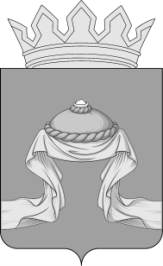 Администрация Назаровского районаКрасноярского краяПОСТАНОВЛЕНИЕ«02» 04 2021                                      г. Назарово                                            № 103-пО внесении изменений в Устава муниципального бюджетного учреждения «Центр спортивных клубов «Вектор» Назаровского района» В соответствии с Федеральными законами от 12.01.1996 № 7-ФЗ              «О некоммерческих организациях», от 06.10.2003 № 131-ФЗ «Об общих принципах организации местного самоуправления в Российской Федерации», руководствуясь Уставом муниципального образования Назаровский муниципальный район Красноярского края, ПОСТАНОВЛЯЮ:1. Внести изменения в Устав муниципального бюджетного учреждения «Центр спортивных клубов «Вектор» Назаровского района» согласно приложению к настоящему постановлению.2. Директору МБУ «ЦСК «Вектор» Назаровского района (Лобзенко) осуществить регистрацию изменений в Устав в соответствии с действующим законодательством. 3. Отделу организационной работы и документационного обеспечения администрации Назаровского района (Любавина) разместить постановление на официальном сайте муниципального образования Назаровский район Красноярского края в информационно-телекоммуникационной сети «Интернет».4. Контроль за выполнением постановления возложить на заместителя главы района по социальным вопросам (Дедюхина).5. Постановление вступает в силу со дня подписания.Глава района                                                                                       Г.В. Ампилогова  Изменения в Устав муниципального бюджетного учреждения «Центр спортивных клубов «Вектор» Назаровский район. 2. ПРЕДМЕТ, ЦЕЛИ И  ВИДЫ ДЕЯТЕЛЬНОСТИ УЧРЕЖДЕНИЯ2.1. Целью деятельности Учреждения является развитие физической культуры и массового спорта в Назаровском районе.2.2. Предметами деятельности Учреждения являются:- осуществление мероприятий, предусмотренных муниципальными программами и планами развития физической культуры и спорта в Назаровском районе;- развитие физической культуры и массового спорта по месту проживания граждан;- осуществление мероприятий по популяризации физической культуры и спорта среди различных групп населения района, в том числе среди людей с ограниченными возможностями здоровья и инвалидов;- оказание содействия субъектам физической культуры и спорта, осуществляющим свою деятельность на территории Назаровского района, в том числе физкультурно-спортивным клубам по месту жительства, а также общеобразовательным учреждениям района в организации физкультурной и спортивной работы;- организация спортивных мероприятий, направленных на профилактику поведения несовершеннолетних детей, которые состоят на учете в правоохранительных органах.2.3. Для достижения указанных целей Учреждение осуществляет следующие основные виды деятельности:- организация и проведение или участие в организации и проведении физкультурных и спортивных мероприятий на открытом воздухе или в закрытых помещениях (стадионе, спортивном комплексе, спортивной площадке, хоккейной коробке, иных спортивных объектах и сооружениях), предусмотренных календарным планом официальных физкультурно-спортивных мероприятий Назаровского района;- деятельность плавательных бассейнов и стадионов, стадионов для занятий легкой атлетикой;- деятельность площадок и стадионов для занятий зимними видами спорта, включая арены для хоккея с шайбой;- проведение пропаганды и информационной работы, направленной на формирование у населения осознанных потребностей в систематических занятиях физической культурой и спортом, физическом совершенствовании и ведении здорового образа жизни, популяризации участия в мероприятиях по выполнению испытаний (тестов) комплекса ГТО;- участие в организации мероприятий по популяризации комплекса ГТО, включенных в календарный план физкультурно-спортивных мероприятий;- организация мероприятий, направленных на популяризацию физической культуры и спорта (конкурсы, смотры, конференции, семинары);- организационно-методическая работа с ветеранами спорта и лицами с ограниченными возможностями здоровья по участию  в смотрах-конкурсах, фестивалях, в физкультурных и спортивных мероприятиях, праздниках.2.4. Для достижения указанных целей Учреждение осуществляет следующие дополнительные виды деятельности:- осуществление тестирования населения по выполнению нормативов испытаний (тестов) комплекса ГТО, содержащихся в государственных требованиях к уровню физической подготовленности населения при выполнении нормативов Всероссийского физкультурно-спортивного комплекса ГТО;- создание условий по оказанию консультационной и методической помощи населению в подготовке к выполнению видов испытаний (тестов) комплекса ГТО.2.5. Учреждение по своему усмотрению вправе сверх установленного муниципального задания выполнять работы, оказывать услуги, относящиеся к его основным видам деятельности, для граждан и юридических лиц за плату и на одинаковых, при оказании однородных услуг, условиях в порядке, установленном федеральными законами. К платным услугам относится: - услуга по предоставлению плавательного бассейна для занятий по плаванию населению;- прокат товаров для отдыха и спортивного снаряжения: лыж, коньков и другого спортивного инвентаря.2.6. Учреждение для достижения цели, ради которой оно создано, имеет право осуществлять иные приносящие доход виды деятельности, не связанные с основной деятельностью и не запрещенные законодательством Российской Федерации:- сдача в аренду помещений Учреждения с соблюдением требований действующего законодательства.2.7. Доходы, полученные от такой деятельности, и приобретенное за счет этих доходов имущество, поступают в самостоятельное распоряжение Учреждения.2.8. Учредитель вправе приостановить приносящую доход деятельность Учреждения, если она идет в ущерб основной деятельности, предусмотренной Учреждением, до решения суда по этому вопросу.2.9. В соответствии с основными видами деятельности, предусмотренными настоящим Уставом, администрация Назаровского района устанавливает ежегодное муниципальное задание для Учреждения. Указанное задание доводится до Учреждения в порядке и сроки, установленные правовыми актами Назаровского района.Приложение к постановлению администрации Назаровского районаот «02» 04 2021 № 103-п